RÉVFÜLÖP  NAGYKÖZSÉG POLGÁRMESTERE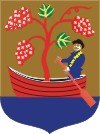 8253 Révfülöp, Villa Filip tér 8.  Tel: 87/563-330 Fax: 87/563-338 E-mail: polgarmester@revfulop.hu    Weblap: www.revfulop.huM E G H Í V ÓRévfülöp Nagyközség Önkormányzata Képviselő-testületénekrendes, nyilvános ülését2017. szeptember 18-án (hétfőn) 16.00 óráraösszehívom.Az ülés helye: Községháza Szontágh Tamás termeAz ülés napirendje:1. Révfülöp  Nagyközség Önkormányzata 2017. évi költségvetésről szóló  1/2017.(II.17.) Önkormányzati rendelet módosítása (tárgyalja: GTTB, OSZKB)Előterjesztő: Kondor Géza polgármester2. Tájékoztató a Védőnői szolgálat munkájáról (tárgyalja: GTTB, OSZKB)Előterjesztő: Kondor Géza polgármester3. Beszámoló a helyi könyvtári ellátásról, a könyvtár működéséről (tárgyalja: OSZKB)Előterjesztő: Kondor Géza polgármester4. A Helyi esélyegyenlőségi program kötelező felülvizsgálata (tárgyalja: OSZKB)Előterjesztő: Kondor Géza polgármester5. Bursa Hungarica Felsőoktatási Önkormányzati Ösztöndíjrendszer 2018. évre.(tárgyalja: GTTB, OSZKB)Előterjesztő: Kondor Géza polgármester6. Polgármester illetményének megállapítása (tárgyalja: GTTB, OSZKB)Előterjesztő: Török Péter alpolgármester7. Tájékoztató a temetővel kapcsolatos ellenőrzésről (tárgyalja: GTTB, OSZKB)Előterjesztő: Kondor Géza polgármester8. Mecsek FÜSZÉRT ABC bővítéséhez kapcsolódó parkolóhely biztosítása (tárgyalja: GTTB)Előterjesztő: Kondor Géza polgármesterA képviselő-testületi ülésre tisztelettel meghívom.A napirendi pontok tárgyalása előtt a polgármester beszámol a lejárt határidejű határozatok végrehajtásáról. Révfülöp, 2017. szeptember 11.									      Kondor Géza sk.									      polgármester	